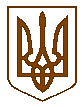 СЛАВУТСЬКА    МІСЬКА    РАДАХМЕЛЬНИЦЬКОЇ    ОБЛАСТІР І Ш Е Н Н Я19 сесії міської ради  VІІІ скликанняПро затвердження Положення провідділ з питань регулювання земельних відносинвиконавчого комітету Славутської міської ради в новій редакції	Розглянувши службову записку начальника відділу з питань регулювання земельних відносин Наталії ВАСИЛЕНКО від 11.07.2022 р. № 337/04-33 про затвердження Положення про відділ з питань регулювання земельних відносин, з метою забезпечення однакового застосування законодавства під час визначення завдань відділу з питань регулювання земельних відносин, уніфікації його функцій, прав, врегулювання питань організації роботи та взаємодії з іншими суб’єктами в ході здійснення ним повноважень , керуючись ч. 4 ст. 54 Закону України «Про місцеве самоврядування в Україні», міська рада ВИРІШИЛА:	1.Затвердити Положення про відділ з питань регулювання земельних відносин виконавчого комітету Славутської міської ради в новій редакції (додається).	2.П.п. 1.8 пункту 1 рішення Славутської міської ради від 25.11.2011 року № 11-13/2011 року «Про затвердження положень про управління, відділи та служби виконавчого комітету Славутської міської ради в новій редакції» визнати таким, що втратив чинність.	3.Контроль за виконанням даного рішення покласти на постійну комісію з питань гуманітарної сфери, регламенту, депутатської діяльності, законності, правопорядку, антикорупційної діяльності (Микола КЛИМКОВЕЦЬКИЙ), а організацію його виконання - на керуючого справами виконавчого комітету Славутської міської ради Вікторію КРУТУ.    Міський голова                                                                     Василь СИДОРЗАТВЕРДЖЕНОРішенням Славутської міської радивід 29.07.2022 року №45-19/2022 ПОЛОЖЕННЯПРО ВІДДІЛ З ПИТАНЬ РЕГУЛЮВАННЯ ЗЕМЕЛЬНИХ ВІДНОСИНВИКОНАВЧОГО КОМІТЕТУ СЛАВУТСЬКОЇ МІСЬКОЇ РАДИ1.ЗАГАЛЬНІ ПОЛОЖЕННЯ1.1. Положення про відділ з питань регулювання земельних відносин виконавчого комітету Славутської міської ради (далі – Положення) визначає правовий статус відділу з питань регулювання земельних відносин виконавчого комітету Славутської міської ради, його структуру, завдання, функції, права та обов’язки.1.2. Відділ з питань регулювання земельних відносин (далі – Відділ) є структурним підрозділом виконавчого комітету Славутської міської ради.1.3. Відділ створюється, реорганізовується та ліквідовується Славутською міською радою. Положення про Відділ затверджується Славутською міською радою відповідно до Закону України «Про місцеве самоврядування в Україні».1.4. Відділ підзвітний та підконтрольний Славутській міській раді, підконтрольний виконавчому комітету міської ради та міському голові. Відділ підпорядковується безпосередньо заступнику міського голови з питань діяльності виконавчих органів ради відповідно до функціонального розподілу обов’язків, в межах компетенції виконує доручення першого заступника, заступників міського голови з питань діяльності виконавчих органів, керуючого справами, секретаря Славутської міської ради.1.5. У своїй діяльності Відділ керується Конституцією України, Законами України «Про місцеве самоврядування в Україні», «Про службу в органах місцевого самоврядування», актами Президента України та Кабінету Міністрів України, рішеннями Славутської міської ради, її виконавчого комітету, розпорядженнями Славутського міського голови, іншими нормативно-правовими актами, що регулюють питання, віднесені до повноважень Відділу, та цим Положенням.2. СТРУКТУРА ТА ОРГАНІЗАЦІЯ РОБОТИ ВІДДІЛУ2.1. Структура та загальна чисельність працівників Відділу затверджується Славутською міською радою. До складу Відділу входять начальник відділу, два головні спеціалісти та головний спеціаліст - державний інспектор з контролю за використанням та охороною земель Славутської міської ради.2.2. Начальник та працівники Відділу призначаються на посади на конкурсній основі міським головою або за іншою процедурою, визначеною законодавством України, та звільняються з посади міським головою.          2.3. Діяльність Відділу здійснюється на основі квартальних, річних планів роботи, які затверджуються профільним заступником міського голови з питань діяльності виконавчих органів ради.2.4. Начальник Відділу:- здійснює керівництво діяльністю Відділу, розподіляє обов’язки між його працівниками та контролює їх роботу, координує питання щодо планування роботи відділу;- розробляє проєкт положення про Відділ, посадові інструкції працівників Відділу;- готує пропозиції щодо заохочення та притягнення до дисциплінарної відповідальності працівників Відділу;- несе персональну відповідальність за виконання покладених на Відділ завдань, визначає ступінь відповідальності своїх працівників;- представляє за дорученням Славутського міського голови у встановленому законодавством порядку інтереси Славутської міської ради, її виконавчого комітету та Славутського міського голови в органах державної влади, місцевого самоврядування, на підприємствах, установах, організаціях під час розгляду питань, що належать до компетенції Відділу.МЕТА І ПРЕДМЕТ ДІЯЛЬНОСТІ ВІДДІЛУ3. 1. Метою діяльності Відділу є реалізація державної та регіональної політики, виконання повноважень власних і делегованих у сфері землекористування та регулювання земельних відносин, здійснення ефективного управління землями комунальної власності майном, що перебуває у власності Славутської міської територіальної громади, здійснення державного контролю за використанням та охороною земель Славутської міської територіальної громади в межах повноважень, визначених чинним законодавством4. основні заВДАННЯ ТА ФУНКЦІЇ відділу4.1. Відділ бере участь у розробці проєктів нормативно-правових актів з питань, які стосуються роботи відділу, що в подальшому затверджуються Славутською міською радою та її виконавчим комітетом.4.2. Здійснює організацію роботи щодо забезпечення конституційних та законних прав громадян та юридичних осіб на земельні ділянки.4.3. Здійснює державний контроль за використанням та охороною земель Славутської міської територіальної громади в межах повноважень та з дотриманням вимог встановлених чинним законодавством України про охорону земель.4.4. Здійснює розгляд звернення громадян та юридичних осіб з питань землекористування, у строки встановленні чинним законодавством.4.5. Здійснює збір та перевірку необхідної інформації, надає пропозиції постійній комісії з питань регулювання земельних відносин, екології, комунального майна, приватизації та адміністративно-територіального устрою при розгляді звернень громадян та юридичних осіб щодо оформлення прав на земельні ділянки. 4.6. Забезпечує підготовку проєктів рішень міської ради з земельних питань із врахуванням проголосованих і прийнятих пропозицій і редакційних правок профільної комісії.4.7. Надає пропозиції щодо відбору земельних ділянок, права на які виборюватимуться на конкурентних засадах та готує пропозиції на розгляд постійних депутатських комісій міської ради щодо інвестиційно-привабливих земельних ділянок. 4.8. Організовує та готує проведення земельних торгів, конкурсів з відбору суб’єктів оціночної діяльності для проведення експертної оцінки земельних ділянок. 4.9. Здійснює підготовку для розгляду комісією з земельних спорів матеріалів стосовно спорів щодо меж земельних ділянок та правил добросусідства, проектів рішень виконавчого комітету Славутської міської ради по розгляду земельних спорів.4.10. Готує проекти договорів строкового користування земельними ділянками (оренди, сервітуту, суперфіцію, емфітевзису), інших цивільно - правових договорів в сфері земельних правовідносин (відповідно до прийнятих міською радою рішень). Надає пропозиції щодо внесення змін та доповнень до договорів строкового користування земельними ділянками (оренди, сервітуту, суперфіцію, емфітевзису). Оформлення договорів строкового користування земельними ділянками (оренди, сервітуту, суперфіцію, емфітевзису) після прийняття відповідних рішень міською радою, подання їх на підписання міському голові чи уповноваженому на укладення договорів заступнику міського голови з питань діяльності виконавчих органів ради.4.11. Вносить на розгляд міської ради пропозиції щодо раціонального використання та охорони земель у місті.4.12. Здійснює в межах повноважень Відділу обробку, зберігання та використовування персональних даних у відповідності до законодавства.4.13. Бере участь у засіданнях Славутської міської ради та її виконавчого комітету, консультативних, дорадчих та інших допоміжних органів, служб і комісій, створених при міській раді, її виконавчому комітеті. 4.14. Веде погосподарський облік в порядку визначеним законодавством.  4.15 Веде реєстр звернень учасників бойових дій та осіб прирівняних до них, яким першочергово відводитимуться земельні ділянки для індивідуального житлового будівництва.4.16. Подає пропозиції та направляє матеріали щодо визначення та відшкодування  збитків, заподіяних внаслідок самовільного зайняття земельних ділянок та використання земельних ділянок з порушенням законодавства в сфері оплатності землекористування землями комунальної форми власності.5. ПРАВА ВІДДІЛУ5.1. Надавати Славутському міському голові пропозиції з удосконалення роботи з питань, що належать до компетенції Відділу.5.2. Отримувати в установленому порядку від посадових осіб виконавчого комітету Славутської міської ради, інших її виконавчих органів, керівників підприємств, установ, організацій комунальної власності Славутської міської територіальної громади інформацію та документи, необхідні для виконання покладених на Відділ завдань.5.3. Брати участь у засіданнях Славутської міської ради, її постійних комісій, її виконавчого комітету, нарадах та інших заходах, що проводяться в міській раді, проводити наради з питань, що належать до компетенції Відділу.5.4 Інші права, передбачені чинним законодавством.6. ВІДПОВІДАЛЬНІСТЬ6.1. Всю повноту відповідальності за належне виконання покладених цим Положенням на відділ завдань і функцій несе начальник відділу. 6.2. Відповідальність працівників відділу встановлюється посадовими інструкціями.6.3. Притягнення до відповідальності здійснюється в порядку, встановленому чинним законодавством України.РОЗРОБЛЕНОНачальник відділуз питань регулювання земельних відносин     _______________________                                                                                                      (дата)              (підпис)	  (ініціали, прізвище)ПОГОДЖЕНОНачальник юридичного відділу                     _________________________                                                                                                   (дата)           (підпис)	(ініціали, прізвище)Головний спеціаліст юридичного відділу, уповноважений з питаньзапобігання та виявлення корупції у виконавчому комітетіСлавутської міської ради                                 _________________________                                                                                                     (дата)          (підпис)	(ініціали, прізвище)Заступник міського голови                                                                             ____________________________		         		                                             (дата)    (підпис)	 (ініціали, прізвище)З Положенням про структурний   підрозділ ознайомлено		__________________________________________                          _________________________________________________ назва посади            		                                               (дата)    (підпис)	 (ініціали, прізвище)________________________________________                              _________________________________________________ назва посади                   		                                               (дата)    (підпис)	 (ініціали, прізвище)________________________________________                              _________________________________________________ назва посади           		                                               (дата)    (підпис)	 (ініціали, прізвище) __________________________________________                          _________________________________________________ назва посади            		                                               (дата)    (підпис)	 (ініціали, прізвище)29 липня 2022 р.Славута№ 45-19/2022